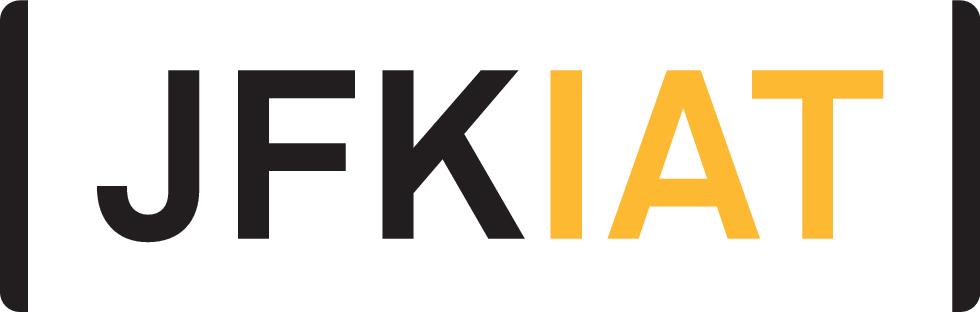 FOR IMMEDIATE RELEASEJFK AIRPORT’S TERMINAL 4 SET FOR $3.8B TRANSFORMATIONJFKIAT will implement a new organizational structure to drive project management and guide terminal operations for major terminal expansion and renovation Queens, New York – February 18, 2020 – JFKIAT, the operator of Terminal 4 at John F. Kennedy International Airport, will oversee the $3.8 billion Terminal 4 expansion and renovation project that was recently announced by Governor Andrew M. Cuomo. JFKIAT, The Port Authority of New York and New Jersey, and Delta Air Lines, Inc. have reached an agreement on key terms to dramatically expand T4 and consolidate Delta operations there, a critical step in the transformation of John F. Kennedy International Airport into a 21st-century global gateway in accordance with the Governor’s vision.The Port Authority will enter into a lease amendment with JFKIAT for an expansion and renovation of the T4 arrivals and departures hall, a major concourse expansion to add 16 new gates, the renovation of existing concourses, and roadway upgrades to improve access for vehicular traffic. The expansion at T4, as well as the consolidation of Delta’s operations at the airport, is expected to be completed in early 2023.The roadway improvements are anticipated to be completed in late 2025 with certain other JFK Airport redevelopment projects.To prepare for the expansion and ensure operations will run smoothly during the process, JFKIAT has created two new teams: a Project Management Organization and an IT & Digital Department. The Project Management Organization team will be led by Shawn Makinen, VP Terminal Redevelopment, and supported by Gina Battagliola, Director Terminal Redevelopment. The IT & Digital Department, which will transform T4’s digital ecosystem with enhanced technologies, is headed by Steve Tukavkin, VP IT & Digital. JFKIAT also recently appointed James May as CFO. With more than 20 years of multinational experience in a variety of financial and non-financial roles across industries, May will play a crucial role in overseeing all of T4’s financial activity as the expansion project begins. These new appointments are part of JFKIAT’s latest move to lead expansion efforts within the terminal, while working closely with all of its partners to undertake enhancements and drive best-in-class innovation at T4 in order to accommodate even more passengers and provide them with a premium travel experience.“We are excited to establish new teams and appoint key leaders to focus on the expansion of T4,” said Roel Huinink, President and CEO of JFKIAT. “JFKIAT has continuously invested in T4 to further improve the terminal facilities since 2001, and as part of the expansion, we look forward to introducing even more new technology to enhance the customer experience, creating a safe and secure environment, and maintaining a zero-accident culture. The changes we are implementing within JFKIAT will help us to better support the mission to position JFK as a world class airport.”  The expansion will further enhance the terminal’s offerings for JFKIAT’s 33 airline partners with new technologies to ensure expedited and seamless passenger processing capabilities, innovative food options, a locally inspired retail mix, children’s play areas, and other amenities to ensure passenger comfort and convenience. The newly renovated, light-filled terminal and concourses will convey a sense of place with modern concessions and amenities that truly welcome travelers to New York. The redesign of T4 – which became the first air terminal to achieve LEED Gold O+M certification in 2017 – will continue the Port Authority’s and JFKIAT’s commitment to energy efficiency, utilizing energy saving equipment and lighting throughout the terminal. The concourse expansion will incorporate infrastructure for rainwater capture and reuse within the building. In keeping with the Port Authority’s standards for transitioning to electric vehicles across its facilities, the project includes charging stations for electric ground service equipment at all new gates along with a deicing recovery system to capture spent deicing fluid.JFKIAT, a U.S. affiliate of Royal Schiphol Group, has been the operator of T4 at John F. Kennedy International Airport since 1997. Accounting for more than one-third of traffic in one of the world’s largest airports, T4 is the international gateway to New York City. The terminal is led by a dedicated and knowledgeable management team with combined decades of experience in airline and airport operation, facilities and commercial management, and safety and security administration. About JFKIAT JFK International Air Terminal, LLC. (JFKIAT) is the operator of Terminal 4 at John F. Kennedy International Airport, one of the most active air terminals in the New York area, serving 33 international and domestic airlines with an annual passenger volume of more than 21 million travelers in 2019. Terminal 4 is the first existing airport terminal in the U.S. to receive Leadership in Energy and Environmental Design (LEED) Gold Certification from the U.S. Green Building Council (USGBC) for Existing Buildings: Operations & Maintenance in the United States. The Terminal’s expansive Retail Lounge offers an unparalleled experience for travelers with a wide range of food and beverage and retail options, from chic to upscale and from convenience stores, to electronics, accessories and gifts. Terminal 4 was the first air terminal in North America operated by a private management company. JFKIAT’s managing member is Schiphol USA Inc., a U.S. affiliate of Royal Schiphol Group.Visit us at http://www.jfkt4.nyc, like us on Instagram and follow us on Facebook and Twitter.# # #Contact:    	Patrice Rajacic                   	JFKIAT(212) 402-3486                    prajacic@marinopr.com   